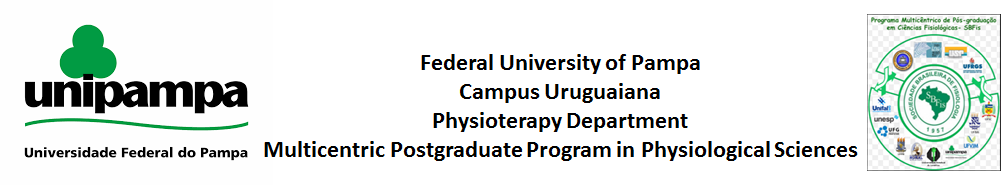 Prezada Editora ChefeDra. Mariana Appel Hort,Enviamos à sua revista, nosso manuscrito intitulado "Corrente interferencial e terapia manual reduzem sinais e sintomas de dor lombar crônica", que estamos submetendo para possível publicação na Vittalle: Revista de Ciências da Saúde.Declaramos que os dados, ou parte dele, não foram enviados para publicação em outra revista. Todos os procedimentos foram realizados de acordo com o Comitê de Ética em Pesquisa para Humanos. Além disso, esse estudo foi realizado sem conflito de interesse.Nas condições para submissão era necessário a indicação de possíveis revisores do manuscrito pelos participantes, de acordo com a Resolução 196/1996 do Conselho Nacional de Saúde:- Cristina SanchesUniversidade Federal de São João Del Rei – MG.csanches@ufsj.edu.br- Christiane de Souza Guerino MacedoDocente do Departamento de Fisioterapia da Universidade Estadual de Londrina – PR.chmacedouel@yahoo.com.br- Thiago Yukio FukudaCentro Universitário São Camilo – SP.tfukuda@scamilo.br
Declaração de Direito AutoralOs autores declaram que a partir do momento que o trabalho for aceito para publicação, ele passa a ser propriedade da Vittalle, sendo vedada tanto a reprodução – mesmo que parcial em outros periódicos – seja no formato impresso ou eletrônico, bem como, a tradução para outro idioma sem a autorização da Editoria Científica da Vittalle.Grata por sua atenção,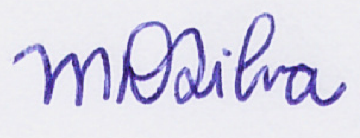 Dr. Morgana Duarte da Silva.